                            ҠАРАР                                                                  ПОСТАНОВЛЕНИЕ       18 апрель 2018  йыл                          №  18                  18 апреля   2018 годаО присвоении адреса.      На  основании Административного регламента предоставления муниципальной услуги « Присвоение, изменение и аннулирование адресов объектам адресации на территории сельского поселения Тучубаевский сельсовет муниципального района Балтачевский район Республики Башкортостан», утвержденного постановлением главы сельского поселения Тучубаевский сельсовет муниципального района Балтачевский район Республики Башкортостан № 18 от 15.06.2015 г., в соответствии с Федеральным Законом «О государственной регистрации прав на недвижимое имущество и сделок с ним» и Федеральным законом № 131- ФЗ «Об общих принципах организации местного самоуправления в РФ», Уставом сельского поселения Тучубаевский сельсовет и в целях упорядочения  адресной нумерации земельных участков п о с т а н о в л я ю:  В связи с разделом земельного участка  с кадастровым номером 02:08:140901:33 расположенного по адресу Республика Башкортостан, Балтачевский район, д. Нижнекансиярово, ул. Центральная, д.8,присвоить  адреса вновь образованным земельным  участкам:    - 02:08:140901:ЗУ1  присвоить  почтовый адрес: Республика Башкортостан, Балтачевский район, д. Нижнекансиярово, ул. Центральная, д.8;- 02:08:140901:ЗУ2  присвоить  почтовый адрес: Республика Башкортостан, Балтачевский район, д. Нижнекансиярово, ул. Центральная, д.8/1;   Врио. Главы сельского поселения :	                                       Э.Г.ЗулькароваБАШҠОРТОСТАН  РЕСПУБЛИКАҺЫБАЛТАС  РАЙОНЫ    МУНИЦИПАЛЬ  РАЙОНЫ                             ТУСЫБАЙ  АУЫЛ СОВЕТЫ  АУЫЛ  БИЛӘМӘҺЕ  ХАКИМИӘТЕКолхоз урамы, 68,Тусыбай ауылы, Балтас районыБашкортостан Республикаhы, 452985тел/факс.(34753) 2-55-68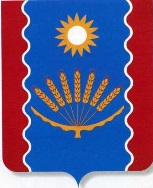 РЕСПУБЛИКА  БАШКОРТОСТАНАДМИНИСТРАЦИЯСЕЛЬСКОГО  ПОСЕЛЕНИЯТУЧУБАЕВСКИЙ  СЕЛЬСОВЕТ      МУНИЦИПАЛЬНОГО   РАЙОНАБАЛТАЧЕВСКИЙ  РАЙОНКолхозная ул., 68с.Тучубаево, Балтачевский районРеспублика Башкортостан, 452985,тел/факс. (34753)2-55-68